Importance of Plant Tissue Culture in AgricultureJyoti Barthawal1, Deep Nithun Senathipathi2*, Sristhi Yadav1, Vasudha Kak3, Gururaj Moorthy2, Mruganxi Sharma2.1Department of Biotechnology, School of Basic and Applied Sciences, Shri Guru Ram Rai University, Dehradun, Uttarakhand, 248001, India.2International Centre of Excellence in Seafood Science and Innovation, Faculty of Agro-Industry, Prince of Songkla University, Hat Yai, Songkhla, 90110, Thailand.3Sharda School of Allied Health Sciences, Sharda University, Greater Noida, Uttar Pradesh 201310, India.Corresponding author: deepnithunsenathipathi@gmail.comAbstractPlant Tissue culture is a cutting-edge strategy and has been utilized in science, that empowers to develop plants in lab conditions under unambiguous circumstances. It tends to be finished to concentrate on a different number of steps and changes happening in the actual plant, giving a proper edge. Plant tissue culture is also known as Micropropagation. Plants that can't be become because of the slow time of year issue can be filled effectively in the actual lab with the assistance of plant tissue culture procedure. Likewise, this can be of extraordinary assistance in giving sickness free plants and afterward developing them in fields in an enormous sum. It tends to be of extraordinary assistance that might give help to farmers in agriculture at a rate that welcomes pockets. Plant tissue culture manages a wide extension and may see a fast development later. The chapter discusses plant tissue culture, including its origins and creation. the various forms of culture that can be used to conduct plant tissue culture. Media utilised as a source. factors that have an impact on a plant's development and growth. Plant tissue culture's advantages and downsides. The most crucial are agriculture's future characteristics. The method works well and benefits farmers greatly.Introduction Plant tissue culture alludes to the technique that requires In Vitro development of various parts of plants in appropriate culture media under aseptic conditions. Ex plants are taken from the mother plant that is formed into a whole new plant and then sterilized undergoing several steps that make them contamination free. And these are then propagated on a sterilized media. Due to its beneficial effects, it has been expanding quickly both in India and throughout the rest of the world. Even pharmaceutical companies rely on natural products that are obtained from plants. And the best thing about these products is that they do not cause any harm and the chances of Sid effects are also very low. Through this cycle, many plants can be developed from a piece of plant tissue in a short period and are season free. It doesn't need an enormous developing space, can be overseen with less labor supply. Transgenic plants can be formed with the help of this technique that are manmade and comprised of desired genes being inserted within the plant. As tissue culture is a method with considerable versatility, transgenic plants are just one of the many applications it has in plants. This can help to tackle a number of issues affecting humanity, not just those linked to food production [1]. Every technique has its own merits and demerits.  The fundamental weakness of Tissue Culture plants is their high creation costs. This trouble restricts the number of plant species in business Tissue Culture proliferation. Repeating the establishing materials of vegetatively proliferated crops presents complex issues and numerous strategic issues for their broad use [2]. Due to the lack of institutional seed systems, lack of understanding of phytosanitary precautions, quarantine concerns relating to the safe movement of germplasm, plants, and planting material across national borders, lack of reliable supplies of planting materials of high quality, the fluctuating demand for clean planting materials, the bulk and perishability of such resources, and the usage of conventional varietal combinations, including local varieties [3]. The challenges may be serious sometimes and this is something that needs more attention and prevention as well. Vegetative tissues can be preserved using tissue culture procedures, especially when the preservation objectives call for keeping clones rather than relying entirely on seeds. This strategy aids in maintaining agricultural genetic variety and stops the loss of priceless historical resources [4]. Long-term preservation has great promise and can lead to benefits in the future. Utilizing tissue culture, it is feasible to develop rare and endangered species in controlled lab settings, removing barriers to their growth.HistoryIn 1756, a researcher by the name of Henry Loise Dabunel du Monceu discovered callus development in the elm plant.  Cell culture was discovered in 1902 by German botanist Gottlieb Haberlandt, who is generally regarded as the father of biotechnology. Later on, he kept working there and created a palisade made of tissue that grew on the knob's salt solution.[5]  In 1964, two Indian scientists named Guha and Maheshwari discovered the use of pollen and anther cultures to create homozygous plants. And since then, there have been a lot of advancements taking place in Plant Tissue Culture. The use of in vitro technology for an expanding range of plant species continued to grow during the 1990s. Cell cultures continue to be a crucial tool for research in the fundamentals of plant biology and biochemistry, and they have grown significantly in importance for studies in molecular biology and agricultural biotechnology. [6]Types of cultureThrough a variety of methods used in plant tissue culture, it is possible to produce enormous numbers of plantlets. However, it's crucial to understand that certain techniques could produce better results depending on the exact plant types and varieties being used. Although a variety of methods produce reliable outcomes for most plants, your final decision should consider the particular explants you have selected and how well they respond to the tissue culture media.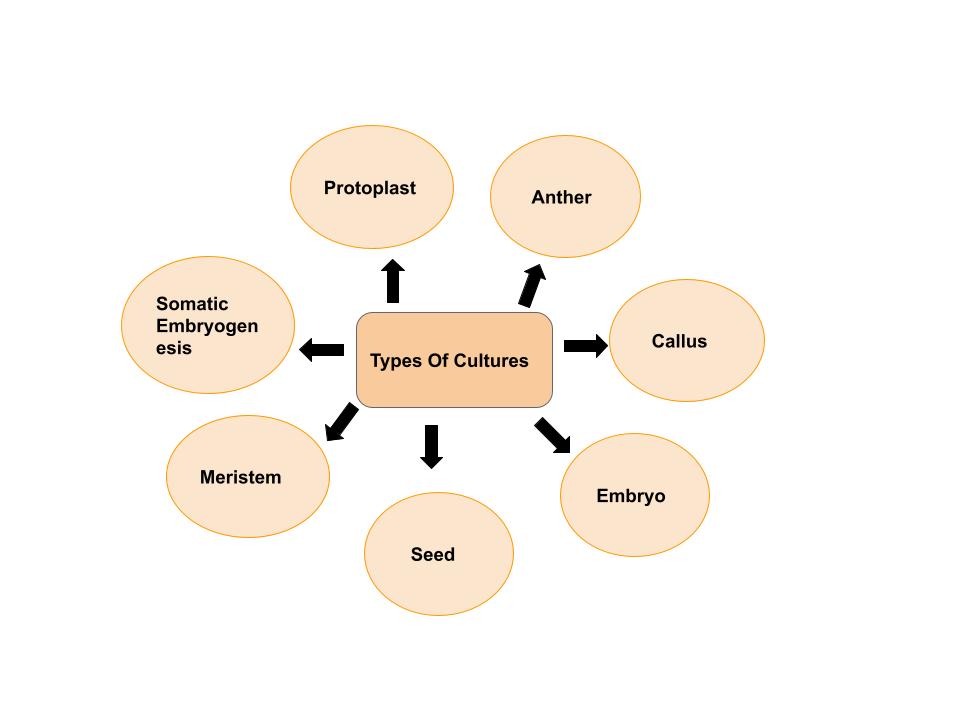 Figure 1: Types of cultures3.1 Protoplast cultureProtoplasts are plant cells without a cell wall. The plasma membrane encloses all further cellular components or elements within these protoplasts. These protoplasts can be used to regenerate whole plants in tissue culture labs with the appropriate artificial media and ambient conditions. Protoplast culture is the name given to this procedure. Hanstein, a scientist, coined the term "protoplast" for the first time in 1880. Additionally, Klercker (1892) performed its first isolation employing a mechanical technique. However, when a researcher by the name of Cocking isolated the protoplast using enzymatic methods in 1960, major efforts in the field of protoplast cultivation began. In order to create hybrid plants, different species' protoplasts are typically united. Somatic hybridization, also known as protoplast fusion, is the process. To create a cybrid or cytoplasmic hybrid, a normal plant protoplast is frequently fused with a protoplast devoid of a nucleus (enucleated protoplast). The action is referred to as hybridization. Protoplasts are initially isolated using mechanical and enzymatic techniques before being cultivated on a synthetic liquid or semisolid agar medium in tissue culture.3.2 Somatic embryogenesisSomatic embryogenesis is the process by which somatic tissues are used to create structures that resemble embryos. With the aid of various growth media, these embryo-like structures eventually mature into a complete plant. The most important thing for you to keep in mind is that the make-up of the culture media determines how well this procedure works. Pre-embryogenic callus induction, callus maintenance, embryogenic culture development, and embryonic culture regeneration are the four processes that make up this process (Reference).Regeneration of plants using somatic Plant development on non-specific medium. Somatic embryo prematurity. Somatic embryo maturity. Initiation of embryogenic cultures. The proliferation of embryogenic cultures. Auxin-rich media promotes initiation and proliferation while also encouraging meristematic cells to differentiate. 2,4-D is the most often used auxin for this purpose. These cells can then mature into embryos after they are introduced to an auxin-deficient or auxin-free culture. Only until the somatic embryo is developed enough to have working root and shoot apices can it begin to germinate.3.3 Anther cultureYou will see many tiny components if you peek inside a typical bloom. You can see the "stamen," which is the male reproductive component, and the "pistil," which is the female reproductive component, in the diagram below. The stamen's anther, which resembles tiny powdery granules, is responsible for producing and storing pollen. A flower contains hundreds of pollen grains. To enable fertilization, this pollen is intended to be transported from the anthers to various flowers. Cross-pollination, also known as crossbreeding, is an essential step in the creation of hybrid types. Anther culture is the process of growing plants from whole anthers or individual pollen grains. By doing this, you give the pollens an environment in which they can grow into full-fledged plantlets without needing to be fertilized. The two-way process of anther culture-based haploid generation involves both direct and indirect androgenesis. Direct androgenesis is the process by which pollens immediately develop into an embryo and subsequently germinates in vitro to create plantlets. Indirect androgenesis is the process by which pollens are stimulated to form a callus, and this callus is then further differentiated into a whole plant. This technique has been so effective that there are working protocols for more than 100 plant species. It has also been extremely effective for the breeding and commercial use of important potato types as well as japonica rice.3.4 Callus cultureA swelling mass of disorganized plant cells is known as a callus. This approach is a widely used cultural technique. Here, you take a few tissue samples from any area of the plant and culture them on an appropriate culture media. This type of tissue culture has the benefit of working with all plant species. Different cell or organ cultures are used in callus culture. Normally, a callus is an undifferentiated, disorganized mass of cells. Essentially, it is tumor tissue that typically develops on wounds in the differentiated parts of plants. You can get explants for callus culture from roots, stems, anthers, etc. Young parts of plants are excellent candidates for callus culture because the selected ex-plant tissue may be at various stages of cell division and have high meristmatic properties. Numerous variables, such as the origin of the ex-plants, their genetic makeup, the media type, and a number of physical variables like temperature, light, and rays, are known to affect callus culture in vitro.3.5 Embryo culturePrecocious germination, or the germination of embryos before the end of typical embryo development, can be studied using embryo culture [20]. Embryo culture is the process of growing any animal in its embryonic stage in a lab setting in order to increase its chances of survival. We now know more about the nutrients needed for an embryo's ongoing growth thanks to the removal of different-aged embryos from the ovule's environment and their aseptic cultivation in medium with known chemical composition. The growth of embryos of various ages from a variety of species has been empirically supported by the addition of hormones, amino acids, vitamins, and other compounds to a mineral salt media.  Khayagrandifoliola has recently been successfully propagated in vitro using an effective process that involves removing embryos from mature seeds [21]. The development requirements of embryos appear to be variants on the idea that mature embryos have less stringent growth requirements in culture than embryos that are getting younger and younger. Indeed, by using the straightforward technique of culture in a nutritional medium composed just of mineral salts and sucrose, seed embryos of many plants can be easily raised to the seedling stage.3.6 Seed cultureUsing plant tissue culture, you may grow complete plants from any part of the plant, even the seed. In this type of culturing, plants can be grown directly from seeds. These plants will grow steadily and much more quickly than they would in the field. This is an excellent technique to employ when seeds have a tough outer shell and take longer to germinate in outside conditions. Explants from plants that have already been cultured and developed in vitro are used in seed culture. The finest plants for this method of cultivation are sterile plants. The surface sterilization of the explant or beginning materials should be carried out correctly and effectively for the plants' optimum regeneration as well as for a larger yield from your cultures. Orchids are frequently cultured using this technique in in vitro environments. 3.7 Meristem cultureAt the apex of their emerging systems, called meristems, plants have interesting tissues. Meristematic cells are those cells in these organs that do not yet have a particular role. These cells have the capacity to develop into any plant organ and carry out its functions. Using meristematic cells, we can grow plant components and finally a fully developed plant in plant tissue culture. Tissue cultivation using meristem tissues is known as meristem culture. In the field of plant science, it is one of the most often used techniques for eradicating viruses. Additionally, it has the capacity to completely eliminate bacterial and fungal infestations in mother plants. Meristem tissue culture is used to cultivate decorative plants like orchids and fruits like bananas for mass production. For the long-term storage of plant species' germplasm, this technique is also widely utilized. Branch and shoot Large quantities of identical explants are produced by plant culture for use in commercial production for landscaping, floristry, and potting [22]. 'Oxidation' is one of the biggest issues we can have with meristem culture. This occurs because of the tissues releasing phenolic chemicals into the culture media. Plant tissue culture is disturbed or contaminated by such media contaminants. They cause the meristem tissues to turn brown, which suggests that cell division and the ability of explants to regenerate are reduced. Thus, the formation of virus-free plantlets is impacted by the oxidation of meristems throughout the in vitro establishment procedure.4. Tissue culture MediaThe primary components of media are the nutrients that microorganisms need for growth, development, and morphogenesis. And it is seen that plants grown through in vitro propagation have a heteromorphic nature which means they can’t synthesize their own food. The propagation media that is utilized greatly affects the outcome of plant tissue culture.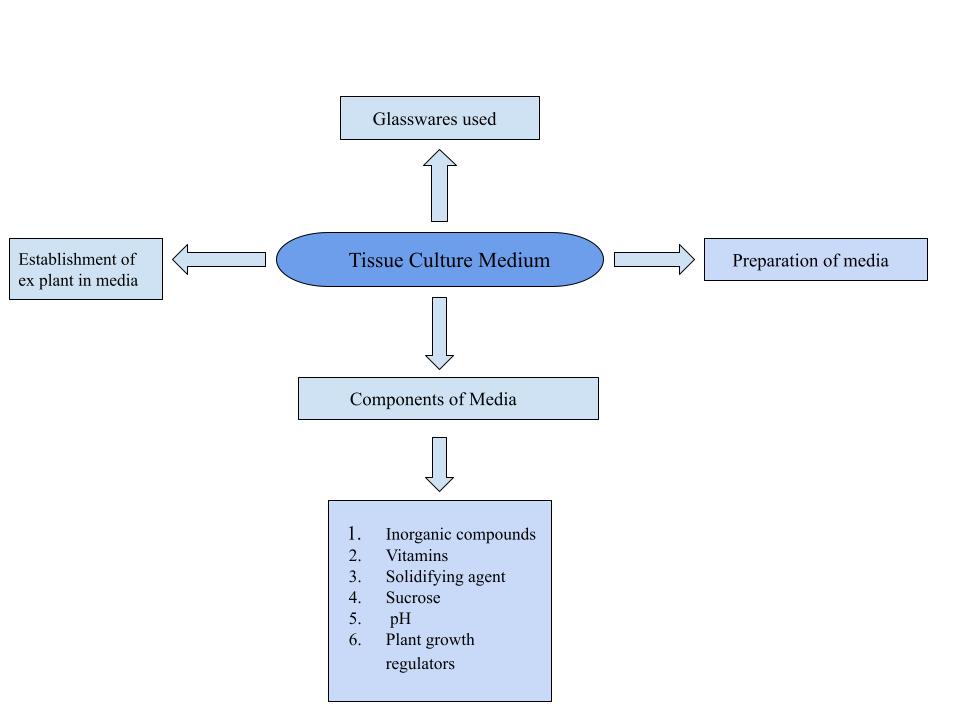 Figure 2: Tissue culture medium The plant species and the type of material used for culture, such as cells, leaves, organs, protoplasts, anthers, and pollen, are the key determinants of the media composition. 4.1 Components of MediaPlant Tissue Culture media comprises of Organic compounds, inorganic compounds, solidifying agents, pH, sucrose, and plant growth regulators. Organic compounds consist of Vitamins, Amino acids, Crude extracts, Mineral oils, organic acids. Inorganic compounds contain Macro nutrients, Micronutrients, and Iron EDTA.4.1.1 Inorganic compounds 	In addition to carbon, hydrogen, and oxygen, macro elements such as nitrogen, phosphorus, potassium, calcium, magnesium, and sulfur are also necessary for adequate development and morphogenesis in plant cell or tissue culture medium. For adequate plant cell growth, culture medium must include at least 25–60 mM of inorganic nitrogen. The majority of plant species need potassium for cell development. The majority of media contain K in values ranging from 20 to 30 mM as salts of nitrate chloride. If other factors necessary for cell growth are present, the ideal amounts of P, Mg, S, and Ca range from 1-3 mM [8].  For the growth of  plant cells and tissues, iron (Fe), manganese (Mn), zinc (Zn), boron (B), copper (Cu), and molybdenum (Mo) are required micronutrients (minor elements). Of all the micronutrients, iron is typically the most important. The element is employed in culture media as citrate or tartarate salts, although there are issues with these compounds since they are challenging to dissolve and precipitate after media preparation. Iron chelate (FeEDTA) and ethylene diaminetetraacetic acid (EDTA) have been tested as a solution to this issue [9]. It is possible to add cobalt (Co) and iodine (I) to some medium, however it is unclear exactly what these elements are needed for cell growth. Despite claims to the contrary, some media also include sodium (Na) and chlorine (Cl), which are not necessary for growth. Copper and cobalt are added to culture medium at quantities of 0.1 µM, iron and molybdenum are added at 1 µM, iodine is added at 5 µM, zinc is added at 5 -30 µM, manganese is added at 20 - 90 µM, and boron is added at 25 - 100 µM [10].4.1.2 VitaminsThe vitamins needed for healthy plants to grow and flourish are synthesized by them. Plants need vitamins because they act as catalysts in a variety of metabolic processes. Some vitamins may become limiting factors for cell proliferation when plant cells and tissues are produced in vitro. The nutrients Thiamin (B1), nicotinic acid, pyridoxine (B6), and myo-inositol are the nutrients that are most frequently employed in cell and tissue culture mediums. The one vitamin that virtually all cells need for growth is thiamin. Thiamin is often used in solutions with concentrations between 0.1 and 10.0 mg/liter. Although they are frequently added to culture medium, pyridoxine and nicotinic acid are not always necessary for cell development in many species. Pyridoxine and nicotinic acid are often employed at doses of 0.1–5.0 mg/liter and 0.1–10.0 mg/liter, respectively. Numerous vitamin stock solutions frequently contain myo-inositol. In spite of the fact that it is a carbohydrate and not a vitamin, it has been demonstrated to promote proliferation in some cell cultures. Although its inclusion in the culture media is not necessary, myo-inositol boosts growth in tiny amounts. most organisms experience cell growth. In plant cell and tissue culture medium, myo-inositol is often utilized at doses of 50–5000 mg/liter. Some cell culture mediums contain additional vitamins such biotin, folic acid, ascorbic acid, pantothenic acid, vitamin E (tocopherol), riboflavin, and p-aminobenzoic acid. Plant cell cultures typically only require a little amount of these vitamins, and they are not believed to be restricting growth. Only when the concentration of thiamin falls below the acceptable level or when it is preferable to grow cells at extremely low population densities are these vitamins typically added to the culture media. 4.1.3 Solidifying agent Agar and gelatin can be used as solidifying agents. The creation of semi-solid or solid media calls for the use of solidifying or gelling chemicals. In fact, hardening chemicals give developing tissue in a static media support. Agar is a material with a specific chemical composition that is derived from the red algae Geladium and Gracilaria.  Because it doesn't react with other substances and isn't broken down by plant enzymes, it is extremely stable in nature and is most frequently employed as a gelling agent. At culture temperatures, it is stable. Agar can create a gel in a media when the concentration is between 0.5% and 1.5%. With little effectiveness, gelatin is utilized at a high concentration (10%). this is primarily due to the fact that gelatin melts at a low temperature of 25 o C and loses its ability to gel at higher temperatures.4.1.4 SucroseSucrose is the preferred carbohydrate in medium for plant cell growth. In some situations, glucose and fructose can be used in place of sucrose, with fructose being slightly less effective. The following sugars have also been put to the test: lactose, galactose, rafinose, maltose, and starch. In comparison to media grown at greater and lower concentrations, those supplemented with 3% sucrose show stronger bud rooting and showed physically normal roots. Sugar has given the tissue culture plant organic carbon, which is not necessary for plants produced from seeds [7]. Fructose that has been autoclaved can be harmful to cell development. Few plant cell lines that are entirely autotrophic, i.e., capable of meeting their own glucose needs through CO2 assimilation during photosynthesis, have been isolated, hence carbohydrates must be added to the culture medium.  4.1.5 pH  The optimal pH of the Media should be between 5.8-6.0 and can be maintained by adding HCl and NaOH. After autoclaving, the pH typically decreases by 0.3 to 0.5 units. The pH can be adjusted between 6.0 and 6.2 before sterilization. Buffers are typically not required for the pH maintenance of culture media. Plant cells in culture stop developing at pH values of greater than 7 and less than 5. Because a pH below 5 prevents the medium from being soldered, and a pH above 6 generally lends the appearance of hardness. 4.1.6 Plant growth regulators Growth regulators includes Auxin, gibberellin, Absissic acid, Cytokinin.The auxins, cytokinins, gibberellins, and abscisic acid are four major groups of growth regulators that are significant in plant tissue culture. The ratio of auxin to cytokinin regulated the kind and degree of organogenesis in plant cells, according to Skoog and Miller's pioneering study cultures. Although the ratio of hormones necessary for root and shoot induction is not always the same, both an auxin and a cytokinin are often added to culture conditions in order to produce morphogenesis. Genera, species, and even cultivars differ widely in the type and quantity of auxin and cytokinin needed to induce morphogenesis. The auxins 1,4-dichlorophenoxyacetic acid (2,4-D), 1,4-H-indole-3-acetic acid (IAA), 1,4-H-indole-3-butyric acid (IBA), and 1-napthaleneacetic acid (NAA) are frequently employed in plant tissue culture media. IAA is the sole naturally occurring auxin discovered in plant tissues. Four-chlorophenoxyacetic acid (4-CPA, PCPA), 2,4,5-trichlorophenoxyacetic acid (2,4,5-T), and 3,6-dichlorophenoxyacetic acid (3,6-D) are other synthetic auxins that have been utilized in plant cell culture. Picloram and 4-amino-3,5,6-trichloropicolinic acid, also known as dichloro-2-methoxybenzoic acid (Dicamba).  The physiological activity of the various auxins and how much they move through tissue, bind to cells, or are metabolized vary. It has been demonstrated that synthesized auxins have greater physiological activity than naturally occurring IAA. Using tests of stem curvature, 2,4-D is eight to twelve times as active as 2,4,5-T, PCPA and Picloram are two to four times as active as IAA, and NAA is twice as active as IAA. Even though 2,4-D, 2,4,5-T, PCPA, and picloram are frequently employed to stimulate quick cell growth, excessive or extended exposure to these auxins, especially 2,4-D, results in inhibited activity morphogenetic. Auxins are typically added to a culture medium to promote callus formation, cell development, the initiation of shoots, especially roots, the induction of somatic embryogenesis, and the stimulation of growth from cultures of shoot apices and shoot tips. The cytokinins that are frequently employed in culture media are 6-benzylaminopurine (BAP, BA), 6-dimethylaminopurine (2iP), N-(2-furanylmethyl)-1H-puring-6-amine (kinetin), and 6-(4-hydroxy-3-mehty-trans-2-butenylamino)purine (zeatin). 2iP and Zeatin are thought to be cytokinins that are produced synthetically, whereas BA and kinetin are cytokinins that are naturally occurring. Another naturally occurring substance called adenine exhibits cytokinin-like activity occasionally and shares a base structure with cytokinins. While some plant tissues are thought to be cytokinin independent, meaning no cytokinin is required or a specific cytokinin may be necessary for organogenesis, many plant tissues have an absolute necessity for a specific cytokinin for morphogenesis to occur. In order to promote cell division, induce shoot formation and axillary shoot proliferation, and prevent root formation, the cytokinins are typically added to a culture media. A plant tissue culture's form of morphogenesis is largely dependent on the ratio and measurements of the medium's auxin and cytokinin contents. When the auxin to cytokinin ratio is high, embryogenesis, callus initiation, and root initiation of plantlets all take place, however when the ratio is low, adventitious and axillary shoot proliferation happens. Both the ratio and the concentration of auxins and cytokinin’s are critical. Abscisic acid (ABA) and gibberellins (GA3) are two additional growth regulators that are infrequently utilized in culture medium. The majority of plant tissue cultures can be made to grow without GA3 or ABA, while some species may benefit from these hormones for faster growth. In general, GA3 is added to culture media to aid callus growth, lengthen dwarfed or stunted plantlets, and encourage the growth of low-density cell cultures. Abscisic acid is typically added to culture media to either inhibit or stimulate callus growth (depending on the species), to enhance shoot or bud proliferation, to inhibit later stages of embryo development, to inhibit callus growth, or a combination of these. There are two types of media: Natural and Synthetic media. Synthetic media consists of chemically defined substances. It also known as Artificial media. Examples: N6 Media, B 5 Media. Natural media comprises of chemically undefined substances. Examples: Nutrient Agar Media, Potato Dextrose Agar, MRS Media. Some other types of Media that are being used in Plant Tissue Culture media are as follows: White’s Media is one of the earliest Tissue culture media that was developed for root culture. Murashige and Skoog medium was invented in 1962 and was mainly for the organogenesis in plants. Now, due to some modifications this can be used for protoplast culture as well. N6 Media was for another culture. Nitch’s Media was formulated by Nitch brothers. It is frequently used for anther, ovary and pollen culture.Glassware used The glassware required for tissue culture is often available in most labs. Glassware should be constructed of Pyrex or borosilicate, especially the culture vessels. Many laboratories are successfully switching to soda glass, which may be seven to eight times cheaper, as a result of the rising cost of this form of glass. Wide-neck Erlenmeyer flasks with capacities of 50, 125, and 250 ml are frequently used as culture vessels; big volume Erlenmeyer flasks are necessary for making media. Tissue culture can also be applied to test tubes, petri dishes, mason jars, baby food jars, and other glassware. It is advised that all new glassware be filled with water, autoclaved twice with detergent, washed, and rinsed between washes before being used for tissue culture because all new glass may release compounds that change the composition of the medium. Beakers, volumetric flasks, pipettes, and graduated cylinders are some additional glassware frequently needed in tissue culture facilities.Preparation of MediaThe best way for making things easy to work is to prepare the stock solutions of the components that are being used in MS media. Stock solutions of Macro nutrients, micronutrients, Vitamins and Iron EDTA can be made and preserved in refrigerator at 2- 4oC. Plant growth regulators can also be prepared in stock and used later on as per needs. These can stay up to 3 4 months until they catch contamination.  Macro nutrients are prepared as per 10 times, Micronutrients as per 100 times, vitamins as per 100 times and Iron EDTA is also prepared as per 100 times of the final concentration. Vitamins and plant growth regulators are prepared as per 100 -1000 times of the final concentration. The concentration of inorganic and organic substances that are used in the preparation of Tissue culture media are usually expressed in mg/l or mgl -1 or ppm.  Half of the distilled water is added to the conical flask during preparation, followed by the additions of main salts, minor salts, vitamins, and iron EDTA in the appropriate order. Sucrose is next added, and the hot plate is used to see it melt. The media's pH is being assessed. Buffers may be employed if the value is outside the range. Plant growth hormones are next added, and finally, the appropriate amount of agar is added and allowed to properly melt on a hot plate. The media is then autoclaved at 15 psi for 15 to 30 minutes at 115 to 135 °C. In a laminar air flow environment, the autoclaved media is then transferred to small conical flasks or culture tubes and allowed to harden. 4.4 Establishment of ex plant in mediaSetting up the ex-plant in the media is the crucial and delicate step in the tissue culture procedure. According to requirement explants is also pretreated with appropriate growth regulators to improve the morphogenic response during the in vitro establishment [23] If not done correctly, it can contaminate food and encourage the growth of fungus. At this point, the plant tissue is superficially disinfected using chemicals that mix bactericides and fungicides to sterilize it. The type of explants used to determine the chemical makeup of the disinfectant [11]. You must ensure that the explants you take from the stock plant are free of all microorganisms. For effective results, this approach needs a number of therapy procedures. After removing your explants from the stock plants, you must first clean them. Depending on how dirty your explant is, you can choose the type of cleaning treatment to utilize. The chosen explant's susceptibility to cleaning solutions and disinfectants must also be taken into account. While a cleaning product that is too weak won't work, one that is too strong will kill your plant. The plant tissues are being carefully trimmed such that each piece is between 2 and 3 cm long and has at least one node. After that, these are cleaned in running water. then receive a treatment that includes TWEEN 20, PVP, Bavestein, mercury chloride, and 70% alcohol. and finally sterilized with distilled sterile water. The remainder of the work is completed when the sterilized ex plants are placed in laminar air flow. Ex plants are removed using a clean, sharp blade before being injected inside the media. Never forget that the vessel's mouth needs to be covered and kept out of the atmosphere.  Therefore, it is crucial to precisely keep light intensity, temperature, room humidity, and substrate moisture at the ideal requirements [12]. All tissue cultures should be incubated in settings with carefully regulated temperature, humidity, airflow, and intensity and duration of light. These environmental elements may have a direct impact on the growth and differentiation process during culture or an indirect effect by influencing how they react in succeeding generations. Low-density cell suspension cultures, protoplast cultures, and other cultures are especially sensitive to environmental cultural conditions. Although a larger temperature range may be necessary for particular research, the culture room for the growth of plant tissue cultures should typically have a temperature between 15° and 30° C, with a temperature fluctuation of less than 0.5°C. Additionally, it is advised that the room have a continuous temperature recorder to keep track of temperature changes and an alarm system to sound when the temperature reaches predetermined high or low thresholds. The temperature ought to be steady all through the whole culture room (i.e., no hot or cold spots). The way of life room ought to have sufficient fluorescent lighting to arrive at 10,000 lux: the lighting ought to be movable regarding amount and photoperiod span. Both light and temperature ought to be programmable for a 24-hr that is all. The way of life room ought to have genuinely uniform constrained air ventilation, and a mugginess scope of 20-98% controllable to ±3 percent. Numerous hatcheries, huge development chambers, and stroll in natural chambers meet these determinations.AdvantagesProduction of large number of plants: Micro propagation allows for the quick and efficient growth of several plants from a single piece of plant tissue. It is completely unaffected by the season.Automated micro propagation:  Automating micro propagation at various stages is now possible. Bioreactors have been set up for extensive shoot and bud multiplication. For plant propagation in nutritional medium in laminar air flow, some scientists use robots.Production of seeds in some crops: The generation of plants that produce seeds after they reach maturity is appropriate for micro propagation by auxiliary bud proliferation.Cost effective process: Tissue culture requires the least amount of labor and growth space. As a result, the conventional approach has a relatively low production cause.Production of disease-free plants: Many plant species get tainted with illnesses like infections, microbes, parasite, and mycoplasma in vitro conditions.  Meristem tip culture simplifies it to develop sickness free plants since there are no vascular tissues in the meristem, which would some way or another permit infections and different illnesses to effortlessly enter the plant body. Plants that are free of illness: Tissue culture enables the creation and genetic homogeneity of plant material that is free of disease, eliminating the sensitivity of plants to pathogenic organisms [25]. Moreover, quickly isolating meristematic cells with high metabolic movement repress and diminish viral replication.Disadvantages During the activity of miniature engendering, a few sluggish developing microorganisms debase and fill in the way of life. The microbial disease can be constrained by the expansion of Anti-toxins, fungicides and sub refined. Be that as it may, here and there they likewise antagonistically influence development and advancement of ex plants in tissue culture medium.Because the microbes of some plants are frequently linked to the buildup of growth-inhibiting chemicals in the medium, brewing of the medium might affect growth. These substances are chemically phenolic in nature, which darkens media. Phenolic substances have the potential to be poisonous and can stop plant tissues from developing. By adding citric acid or ascorbic acid to the medium, brewing of the medium can be avoided.Cost component can in some cases become a hindrance as some miniature proliferation strategies are over the top expensive. In vitro tissue culture in emerging nations generally require gifted individual.Genetic variation is very low when micro propagation is done through soot tip culture. The usage of adventitious roots, however, is frequently linked to high genetic variability.Plants undergo vitrification, or a high concentration of water in their conduction tissues, during the micro propagation phase. Shoots are unable to grow in this situation and may even perish. By introducing more hardening agents into the medium, it can be avoided. Because of this, the Agar content in tissue culture medium is always between 0.6 and 1%.Applications There are countless applications tissue culture for plants has. It can be used to research plant organ function and in vitro metabolic phases. It is possible to investigate different plant diseases. It is simple to prepare cell suspension cultures for use in plant genetic engineering and the generation of somatic embryos from cell suspension for gene storage. Where all genetic variation occurs during in vitro tissue culture activities, soma clonal variation is monitored.Tissue culture is a process used to create genetically modified cells from transgenic entire plants. Transgenic plants are still being widely propagated for use in agriculture across the globe to improve crop production and growth potential [17].  In addition, this approach is used to create somatic haploid embryos, which is why it has been widely used in both academic and practical plant science [13,14]As totipotent cells are present in protoplast cultures, complete new plants can be grown from them, and hybrids can be made quickly using this method. And single cell cloning is simple to do. Genetic engineering can be used to obtain genetic information.  Due to the fusion of two interspecific protoplasts, or the crossing of two cultivated types of plant protoplast, a number of interspecific and intergenic hybrids with disease resistance have been produced. Recently, several tobacco, sugarcane, and potato disease resistance genes have been used to create disease resistant hybrids of these plants. The method was used to alter the alkaloid and disease-resistant characteristics of commercial tobacco cultivars in Nicotiana, or tobacco plants. Additionally, it has been discovered that the Nicotiana hybrids created using this method are resistant to spider mites and root-knot nematodes. Using this method, somatic hybrids of plants including Brassicas, citrus, rice, carrot, canola, tomato, and the forage legumes alfalfa and clover can also be created. When compared to other techniques, the doubled in vitro-produced haploids provide homozygous breeding lines with a high level of efficiency while taking up less time and money.  Haplotypes can be created by the Culture of removed anthers and pollen, as well as removed ovaries and ovules. Multiple reasons can cause the process of gene transfer between two plants, which results in the development of the embryo, to be stopped at any point. Pre-zygotic barriers to hybridization, such inadequate pollen tube growth or pollen germination, and post-zygotic barriers to hybridization, like incomplete endosperm development, are divided into two categories. In vitro fertilization methods, embryo or ovule culture, or protoplast fusion can be used to get around these obstacles. A helpful method that enables both intra- and interspecific genetic crossings is in vitro fertilization. By doing so, the physiological incompatibility that develops during hybrid creation is lessened. Agricultural crops such as tobacco, clover, corn, rice, Cole, canola, poppies, and cotton have all been evaluated using this approach.To prevent embryo abortion, low seed set, seed dormancy, slow seed germination, induce embryo growth in the absence of a symbiotic partner, and the creation of monoploids of barley, embryo culture is a valuable strategy. In one of the case studies, Iris' breeding cycle was shortened from two to three years to a few months by using the embryo rescue technique. Numerous crops, including cotton, barley, tomato, rice, jute, Hordeum X Secale, Triticum X Secale, Tripsacm x Zea, and some Brassicas, have interspecific and intergeneric hybrids. Wheat hybrids can be produced using this method.Germ plasm conservation is actively in use nowadays. In a broad sense, genetic material, or the total amount of genes passed down to progeny through germ cells, is referred to as germplasm. Breeders use germplasm as their starting point when creating different crops. Therefore, maintaining genetic diversity is crucial to all breeding programs. When humans first learned how to use plants as food, shelter, and many other things, they began to save certain seeds or vegetative propagules from one season to the next. Since plants are an essential part of the ecosystem and are therefore essential to the possibility of life on Earth, it is our duty to ensure their preservation. In other words, it may be seen as the traditional method of managing and preserving germplasm, which is extremely valuable in breeding programs. Conserving genetic material makes it possible to offset the rapid extinction of species and protects a nation's floral heritage [15,16]. The primary goal of germplasm conservation is to maintain the genetic variety of chosen plants or genetic material for future use. Numerous novel plant species with desired and enhanced traits have recently displaced the ancient and routinely used agricultural plants. It is imperative to protect endangered plants in order to prevent the loss of some of the significant genetic features that the ancestors of modern plants have. More than one third of all plant species in the world, or up to 100,000 plants, are thought to be endangered or threatened with extinction in the wild. Particularly in Europe, biodiversity is gravely under danger.With the ability to support in situ protection techniques and offer complementary conservation options, biotechnological approaches to conservation offer a number of conservation opportunities. A global organization called the International Board of Plant Genetic Resources (IBPGR) has been created to protect germplasm. Its principal objective is to offer crucial assistance for the worldwide gathering, preservation, and use of plant genetic resources.Food shortages have been brought on by the global rise in environmental harm and population strain. Therefore, it is imperative that agricultural output improve dramatically over the next few decades. This is made feasible by understanding of microorganisms that encourage plant development and function as organic fertilizers to boost agricultural productivity. Most bacteria have an indirect or direct impact on the plant. An immediate method would be to boost plant productivity by giving the plants directly ingested water minerals and growth hormones. indirect or alternatively decreased the effectiveness of diseases and, by inducing a defense mechanism, decreased property. Crop yields that may be between 25% and 100% can be decreased by phytopathogens. To control them, chemical agents are frequently utilized. In addition to environmental degradation, this is linked to adverse impacts on human health. Use of siderophores, antibiotics, and enzymes, as well as other compounds that promote plant growth, can solve this issue.  Seed conservation is a successful strategy because seeds are the most effective, straightforward, affordable, and practical means of preserving plant germplasm. This is since many plants reproduce through seeds, and seeds occupy just a minimal amount of space. Additionally, seeds are portable and can be placed anywhere. The most popular ex-situ conservation technique is seed conservation. The process involves drying the seeds at 10–25°C with a relative humidity of 10–15%, then storing them at –18°C. The procedures for producing desired or practical agricultural plants with high levels of 2o metabolites tolerance to cold, infections, temperature, etc. are known as plant transformation. Basically, it deals with the direct or indirect technical transfer of a desired gene from one plant species to another.  To increase the production of recombinant proteins used to make biopharmaceuticals and secondary metabolites produced from plants, explants are grown extensively in liquid culture [24]. Agrobacterium tumefaciens has been the most frequently utilized indirect plant transformation approach, but Agrobacterium rhizogenes and different viral vectors have also been employed to deliver foreign genes into plant cells [18,19,20]. A soil bacteria called Agrobacterium tumefaciens generates plant gall tumors by infecting plants through their wounds. This bacterium has a tumor-inducing plasmid, also known as a Ti plasmid. To cause plant tumor formation, the T-DNA portion of the Ti plasmid fuses with the genome of the plant cell. The plasmid's ability to do this makes it a powerful vector for introducing foreign genes into plant cells. An Agrobacterium tumefaciens Ti plasmid with T-DNA is present. Upon bacterial infection, this T-DNA is incorporated into the plant's genome. The natural genetic engineer of plants is this bacterium. The T-DNA region of the Ti plasmid can be genetically altered to transport foreign DNA in order to employ the Ti plasmid as a cloning vector. The T-DNA segment can be cut at a specified location using a restriction enzyme, and the DNA fragment containing the desired gene can then be put into this segment using a ligase enzyme. Once altered, the T-DNA can no longer produce tumors.Conclusion Plant Tissue culture is a cutting-edge strategy and has been utilized in the area of science, that empowers to develop plants in lab conditions under unambiguous circumstances. It tends to be finished by concentrating on a different number of steps and changes happening in the actual plant, giving a proper edge. Plant tissue culture is also known as Micro propagation. Plants that can't be become because of the slow time of year issue can be filled effectively in the actual lab with the assistance of plant tissue culture procedure. Likewise, this can be of extraordinary assistance in giving sickness free plants and afterward developing them in fields in an enormous sum. It tends to be of extraordinary assistance that might give help to farmers in agriculture at a rate that welcomes pockets. This technique has rapidly increased in last decades and the outcomes are satisfying. Plant tissue culture manages a wide extension and may see a fast development later. One of the major advances in plant studies throughout history has been the development of plant tissue culture. An entire plant can be recreated with this cutting-edge technique from just a few cells! It aided scientists in the preservation of plant genomes, the protection of endangered species, and agriculture. The technology is currently a source of income for numerous large biotech organizations, small businesses, enthusiasts, and hobbyists. Plant Cell Technology offers distinctive, top-notch goods and services that streamline the processes of tissue cultivators all over the world. For your processes' convenience, it includes MS media, agar, gellan gum, Plant Preservative Mixture (PPM), culture containers, Bio coupler (TM), and masks in its store. That's not all, either! To help cultivators of all sizes find immediate solutions to their tissue culture difficulties, Plant Cell Technology now provides counseling services.ReferencesPareek, L. K., & Pareek, L. K. (2006). Trends in plant tissue culture and biotechnology. Agrobios.Tegen, H., & Mohammed, W. (2016). The role of plant tissue culture to supply disease free planting materials of major horticultural crops in Ethiopia. Journal of Biology, Agriculture and Healthcare, 6(1), 122-129.Wambugu, F. M., & Kiome, R. M. (2001). The benefits of biotechnology for small-scale banana producers in Kenya. ISAAA.Tyagi, R. K., Agrawal, A., Mahalakshmi, C., Hussain, Z., & Tyagi, H. (2007). Low-cost media for in vitro conservation of turmeric (Curcuma longa L.) and genetic stability assessment using RAPD markers. In Vitro Cellular & Developmental Biology-Plant, 43, 51-58.Twaij, B. M., Jazar, Z. H., & Hasan, M. N. (2020). Trends in the use of tissue culture, applications, and future aspects. International Journal of plant biology, 11(1), 8385.Thorpe, T. A. (2007). History of plant tissue culture. Molecular biotechnology, 37, 169-180.Nilanthi, D., & Yang, Y. S. (2014). Effects of sucrose and other additives on in vitro growth and development of purple coneflower (Echinacea purpurea L.). Advances in Biology, 2014.TorresK. C.editorTissue culture techniques for horticultural cropsNew York, London: Chapman and Hall; 1989MurashigeT.SkoogF.Aevisedmedium.forrapid.growthbioassayswith.tobaccotissue.culturesPhysiol. Plant. 196215473479 TorresK. C.editorTissue culture techniques for horticultural cropsNew York, London: Chapman and Hall; 1989 Hoque, K. M. A., Azdi, Z. A., & Prodhan, S. H. (2013). Development of callus initiation and regeneration system of different indigenous indica rice varieties. Journal of Biology, 1(2), 46-51.Twaij, B. M., Jazar, Z. H., & Hasan, M. N. (2020). Trends in the use of tissue culture, applications, and future aspects. International Journal of plant biology, 11(1), 8385.El-Tarras Adel. In vitro multiplication of the important medicinal plant, harmal (Rhazya stricta Decne). J Med Plants Res. 2012;6(19).Sikdar SU, Zobayer N, Nasrin S, Prodhan SH. Agrobacterium-mediated PsCBL and PsCIPK gene transformation to enhance salt tolerance in indica rice (Oryza sativa). Vitr Cell Dev Biol - Plant. 2015;51(2):143–51.Bajaj YP. Cryopreservation of plant cell, tissue, and organ culture for the conservation of germplasm and biodiversity. Springer; 1995. 3–28 p.Sofo A, Tataranni G, Xiloyannis C, Dichio B, Scopa A. Direct effects of Trichodermaharzianum strain T-22 on micropropagated shoots of GiSeLa6® (Prunus cerasus × Prunus canescens) rootstock. Environ Exp Bot 2011; 76:33-38Qaim M. Book Review: Book Review. Asian Biotechnol Dev Rev. 2016;18(3):95–101.Hooykaas, P.J.J. and Schilperoort, R.A. 1992. Agrobacterium and plant genetic engineering. Plant Molecular Biology 19:15-38.Tepfer, D. 1990. Genetic transformation using Agrobacterium rhizogenes. Physiologia Plantarum79: 140-146.Bridgen, M. P. (1994). A review of plant embryo culture. HortScience, 29(11), 1243-1246.Okere, A. U., & Adegeye, A. (2011). In vitro propagation of an endangered medicinal timber species Khaya grandifoliola C. Dc. African Journal of Biotechnology, 10(17), 3335-3339. Twaij, B. M., Jazar, Z. H., & Hasan, M. N. (2020). Trends in the use of tissue culture, applications and future aspects. International Journal of plant biology, 11(1), 8385.Mineo L. Plant tissue culture techniques. Proc Elev Work Assoc Biol Lab Educ. 1990;151–74.Munim Twaij B, Jazar ZH, Hasan MN. The effects of elicitors and precursor on in-vitro cultures of Trifolium resupinatum for sustainable metabolite accumulation and antioxidant activity. Biocatal Agric Biotechnol [Internet]. 2019;101337. Available from: https://doi.org/10.1016/j.bcab.2019.101337Sharma TR, Singh BM, Chauhan RS. Plant Cell Reports ©. Plant Cell Rep. 1994; 13:300–2.